Radio West- Interview with Ted KoppleIf the Lights Went Out in America (Nov. 3, 2015)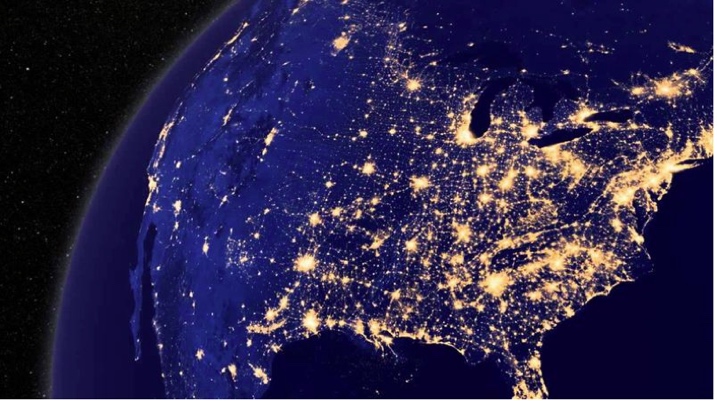 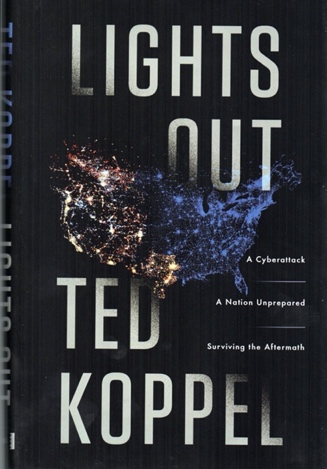 http://radiowest.kuer.org/post/if-lights-went-out-america